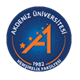 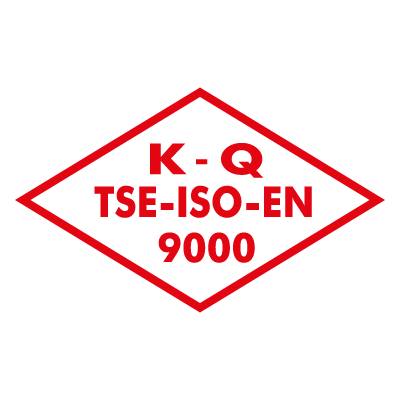                       T.C.                          HEMŞİRELİK FAKÜLTESİ                     Toplantı TutanağıAkademik Kurul Gündem ve Karar TutanağıAkademik Kurul Toplantısı, 11.04.2023 tarihinde Hemşirelik Fakültesi Dekanı Prof. Dr. Zeynep ÖZER’in başkanlığında öğretim elemanlarının katılımı ile gerçekleştirilmiştir.GÜNDEM 01: Fakültemiz Hemşirelik Bölümünün program amacı, program çıktıları ve müfredatının güncellenmesi konusunun görüşülmesi.KARAR 01: Fakültemiz Hemşirelik Bölümünün program amacı, program çıktıları ve müfredatının güncellenmesi konusu görüşüldü.1.1-Program Amacı;Fakültemiz Hemşirelik Bölümünün program amaçlarının ekteki şekliyle uygunluğuna oybirliği ile karar verildi. (Ek.1)1.2- Program Çıktıları;Fakültemiz Hemşirelik Bölümünün Program çıktılarının ekteki revize edildiği şekliyle uygunluğuna oybirliği ile karar verildi. (Ek.2)1.3- Müfredat;  1.3.1-16 Aralık 2022 tarihinde yapılan Hemşirelik Fakültesi II.Paydaş Çalıştayı doğrultusunda güncellenen Fakültemiz müfredat taslağı, güncellenen program çıktıları, Eğitim Komisyonu tarafından hazırlanan 4 yıllık program çıktılarına ulaşma durumu, Bologno Komisyonu tarafından hazırlanan derslerin program çıktısına katkısı tablosu eklenerek; Fakültemiz güncellenen program çıktılarına göre müfredatta belirtilen seçmeli ders önerisi alanlarına uygun olarak, açılması planlanan seçmeli ders önerilerinin Anabilim Dalı Başkanlıklarından, Anabilim Dalı Kurul Kararı ile birlikte Dekanlığa iletilmesinin talep edilmesine oybirliği ile karar verildi.1.3.2- HMF 201 kodlu İç Hastalıkları Hemşireliği ve HMF202 kodlu Cerrahi Hastalıkları Hemşireliği derslerinin 16 AKTS’den 13 AKTS’ye düşürülmesine,1.3.3- HMF 418 kodlu Hemşirelik İntern Uygulaması dersinin 26 AKTS’den 30 AKTS’ye çıkarılmasına, 1.3.4- VIII. yarıyıldaki HMF 416 kodlu Mesleki Yabancı Dil VI dersinin kaldırılmasına,1.3.5- HMF 205 kodlu Mesleki Yabancı Dil I dersinin ve HMF 206 koddu Mesleki Yabancı Dil II dersinin kuramsal saatinin 3 saatten 4 saate çıkartılmasına,1.3.6- HMF 310 kodlu Araştırma dersinin isminin “Epidemiyoloji ve Araştırma” olarak değiştirilmesine,1.3.7- HMF 204 kodlu Patoloji dersinin bahar yarıyılından güz yarıyılına alınmasına ve HMF203 kodlu Farmakoloji dersinin güz yarıyılından bahar yarıyılına alınmasına,1.3.8- HMF 214 kodlu Bulaşıcı Hastalıklar dersi ve HMF 216 kodlu Enfeksiyon Hastalıklarında Bakım derslerinin iki ayrı ders olarak seçmeli statüde kalmasına,1.3.9- HMF 101 kodlu Hemşirelik Esasları I dersine laboratuvar ilave edilmemesine,1.3.10- HMF 418 kodlu Hemşirelikte İntern Uygulaması dersinin, Hemşirelikte İntern Uygulaması I ve Hemşirelikte İntern Uygulaması II şeklinde seçmeli ders olarak açılmasına,1.3.11- 2 kredilik İngilizce Literatür Okuma/Tarama dersi açılmasına,1.3.12- Sağlık Politikası dersi ve Sağlık Eğitimi dersine ilişkin gerekçeli görüşler paylaşıldı ve derslerin açılmamasına,1.3.13- Liderlik konusunun ders içeriklerinde mevcut olması nedeni ile ayrıca ders olarak açılmamasına,1.3.14- HMF 401 kodlu Ruh Sağlığı ve Hastalıkları Hemşireliği ile HMF 403 kodlu Halk Sağlığı ve Hastalıkları Hemşireliği derslerinin programda arka arkaya gelmemesi önerisine yönelik olarak,  HMF 405 kodlu Mesleki Yabancı Dil V dersinin Çarşamba gününe konulmasına,Oybirliği ile karar verildi.										İlkay İlknur KELEŞ										             Raportör Form No: 27029968.FR.89                                                                                                                   Rev.No: 01TOPLANTI ADI : Akademik Kurul ToplantısıTOPLANTI ADI : Akademik Kurul ToplantısıTOPLANTI ADI : Akademik Kurul ToplantısıTOPLANTI SAYISIKARAR SAYISIKARAR TARİHİ1111.04.2023